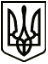 УкраїнаМЕНСЬКА МІСЬКА РАДАЧернігівська область(четверта сесія восьмого скликання) РІШЕННЯ24 березня 2021 року	№ 115Про надання дозволу на виготовлення технічних документацій із землеустрою щодо поділу земельної ділянки з метою передачі в оренду 
КСТ «Дружба»Розглянувши звернення директора КСТ «Дружба» Костючок Ніни Василівни щодо надання дозволу на виготовлення технічних документацій щодо поділу земельної ділянки орієнтовною площею 12,62 га кадастровий номер 7423084500:04:000:0747 на земельні ділянки:орієнтовною площею – 2,00 га, невитребуваний пай №23;орієнтовною площею – 1,11 га, невитребуваний пай №24;орієнтовною площею – 2,37 га, невитребуваний пай №22;орієнтовною площею – 2,38 га, невитребуваний пай №21;орієнтовною площею – 2,38 га, невитребуваний пай №20;орієнтовною площею – 2,38 га, невитребуваний пай №19;та земельної ділянки орієнтовною площею 7,89 га кадастровий номер 7423084500:04:000:0746 на земельні ділянки:орієнтовною площею – 2,09 га, невитребуваний пай №10;орієнтовною площею – 1,83 га, невитребуваний пай №11;орієнтовною площею – 1,80 га, невитребуваний пай №12;орієнтовною площею – 2,17 га, невитребуваний пай №13;з метою отримання новоутворених земельних ділянок (невитребуваних паїв) в оренду для ведення товарного сільськогосподарського виробництва на території Менської міської територіальної громади за межами населеного пункту с. Киселівка, відповідно до ст. 13 Закону України «Про порядок виділення в натурі (на місцевості) земельних ділянок власникам земельних часток (паїв)», керуючись ст. 26 Закону України „Про місцеве самоврядування в Україні”, Менська міська радаВИРІШИЛА:Надати дозвіл КСТ «Дружба» на виготовлення технічних документацій щодо поділу земельної ділянки площею 12,8921 га кадастровий номер 7423084500:04:000:0747 на земельні ділянки:орієнтовною площею – 2,00 га, невитребуваний пай №23;орієнтовною площею – 1,11 га, невитребуваний пай №24;орієнтовною площею – 2,37 га, невитребуваний пай №22;орієнтовною площею – 2,38 га, невитребуваний пай №21;орієнтовною площею – 2,38 га, невитребуваний пай №20;орієнтовною площею – 2,38 га, невитребуваний пай №19;та земельної ділянки площею 8,724 га кадастровий номер 7423084500:04:000:0746 на земельні ділянки:орієнтовною площею – 2,09 га, невитребуваний пай №10;орієнтовною площею – 1,83 га, невитребуваний пай №11;орієнтовною площею – 1,80 га, невитребуваний пай №12;орієнтовною площею – 2,17 га, невитребуваний пай №13;з метою передачі новоутворених земельних ділянок (невитребуваних паїв) в оренду для ведення товарного сільськогосподарського виробництва на території Менської міської територіальної громади за межами населеного пункту с. Киселівка.КСТ «Дружба» виготовлені технічні документації подати на розгляд та затвердження в установленому законодавством порядку.Контроль за виконанням рішення покласти на постійну комісію з питань містобудування, будівництва, земельних відносин та охорони природи, згідно до регламенту роботи Менської міської ради сьомого скликання та на заступника міського голови з питань діяльності виконкому В.І. Гнипа.Міський голова	Г.А. Примаков